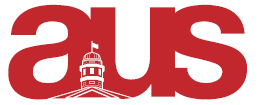 President Report to Legislative CouncilFebruary 12th, 2020AUS Elections Debate: February 13th, Leacock 232, 6:00-8:00pm There will be leg council by-elections Taken up much of my time recently MOA Negotiations Liaising with the DPSLL office to coordinate the negotiations for the MOA OASISCoordinated with OASIS for grad ball information Miscellaneous Planning retreat Met with equity team Finalized insurance renewal and payment Respectfully submitted,Jamal Tarrabain AUS President 